GÖREVİN KISA TANIMI : Üniversitemiz üst yönetimi tarafından belirlenen amaç ve ilkelere uygun olarak; Fakültenin misyonu, vizyonu doğrultusunda eğitim ve öğretimi gerçekleştirmek için gerekli tüm faaliyetlerinin etkinlik ve verimlilik ilkelerine uygun olarak yürütülmesi amacıyla idari ve akademik işlerle ilgili çalışmalar yapmak, planlamak, yönlendirmek, koordine etmek ve denetlemek.GÖREVLERİ :Bölümün her düzeyde eğitim-öğretim, araştırma ve bölüme ait her türlü faaliyeti düzenli ve verimli bir şekilde yürütülmesini sağlamak, bu konuda gerekli tedbirleri almak.Eğitim-öğretimin ve bilimsel araştırmaların verimli ve etkili bir şekilde gerçekleşmesi amacına yönelik olarak Bölümdeki öğretim elemanları arasında bir iletişim ortamının oluşmasına çalışmak,Bölüm öğrencilerinin eğitim-öğretim sorunları ile yakından ilgilenmek,Bölümün imkanlarının etkin şekilde kullanılmasını sağlamak, ihtiyaçlarını Dekanlık Makamına yazılı olarak iletmek,Dekanlık ile Bölüm arasındaki her türlü yazışmanın sağlıklı bir şekilde yapılmasını sağlamak,Fakülte Kuruluna üyelik yapmak ve bölümü temsil etmek,Bölümle ilgili gelişmelerin izlenmesi ve eğitim-öğretimle ilgili sorunları gidermek üzere uygun gördüğü zamanlarda Bölüm Kurulu veya Bölüm Akademik Kurulu toplamak ve başkanlık etmek,Bölümün ders programı ve ders görevlendirmelerinin adil, objektif ve öğretim elemanlarının bilim alanlarına uygun olarak yapılmasını sağlamak,Ek ders ve sınav ücret çizelgelerinin zamanında, doğru bir biçimde hazırlanmasını ve Dekanlığa iletilmesini sağlamak,Bölümün faaliyet raporlarını, stratejisini hazırlamak ve değerlendirilerek, kalite geliştirme (akreditasyon) çalışmalarını yürütmek,Bölüm kadro yapısının yeterli olması için gerekli planlamaları yapmakFakülte Akademik Genel Kurulu için Bölüm ile ilgili gerekli bilgileri sağlamakHer dönem başında ders kayıtlarının düzenli bir biçimde yapılmasını, danışmanlık yönergesinin uygulanmasını, ders notlarının düzenli şekilde öğrenci otomasyon programına girilmesini sağlamak, Bölümündeki öğrenci-öğretim elemanı ilişkilerinin, eğitim-öğretimin amaçları doğrultusunda, düzenli ve sağlıklı bir şekilde yürütülmesini sağlamak, Lisans eğitim-öğretim ve sınav yönetmeliği ile yönergelerin uygulanmasını sağlamak,Bölümde görevli öğretim elemanlarının süre uzatımları ile ilgili yazışmalarının, hastalık izinlerinin, görevlendirme taleplerinin, yıllık izinlerinin Elektronik Belge Sisteminde Dekanlığa iletilmesini sağlamak.Haftalık ders öğretim programlarının, sınav programlarının zamanında hazırlanmasını ve öğrencilere duyurulmasını sağlamakUlusal ve Uluslararası öğrenci-öğretim elamanı değişimi programları ile ilgili çalışmaların yürütülmesini sağlamak Bölümün paydaşı olan kurum, kuruluş ve kişilerle iş birliğini sağlayarak, eğitim-öğretim ve araştırma faaliyetlerinin geliştirilmesine yönelik çalışmalarda bulunmak, Öğretim elemanı, idari personel ve öğrenci ilişkilerinin davranış kuralları ve etik ilkeler çerçevesinde yürütülmesini sağlamak,Eğitim-Öğretimden sorumlu Dekan Yardımcısı ile koordineli olarak Öğretim elemanlarının derslerini düzenli olarak yapmalarını sağlamak,Dekanın görev alanı ile ilgili vereceği diğer işleri yapmak.YETKİLERİ :Yukarıda belirtilen görev ve sorumlulukları gerçekleştirme yetkisine sahip olmak.Faaliyetlerin gerçekleştirilmesi için gerekli araç ve gereci kullanabilmek.Çanakkale Onsekiz Mart Üniversitesi İletişim Fakültesini temsil yetkisini kullanmak.İmza yetkisine sahip olmak,Emrindeki yönetici ve personele iş verme, yönlendirme, yaptıkları işleri kontrol etme, düzeltme, gerektiğinde uyarma, bilgi ve rapor isteme yetkisine sahip olmak.BİLGİ KAYNAKLARI :2547 Sayılı Yükseköğretim Kanunu,4734 sayılı Kamu İhale Kanunu,4735 sayılı Kamu İhale Sözleşmeleri Kanunu,5018 sayılı Kamu Mali Yönetimi ve Kontrol Kanunu5510 sayılı Sosyal Sigortalar ve Genel Sağlık Sigortası Kanunu,6260 Sayılı 2012 Yılı Merkezi Yönetim Bütçe Kanunu,6245 sayılı Harcırah Kanunu,2914 sayılı Yüksek Öğretim Personel Kanunu,657 Sayılı Devlet Memurları Kanunu,4982 Bilgi Edinme Hakkı Kanunu,5746 Sayılı Araştırma ve Geliştirme Faaliyetlerinin Desteklenmesi Hakkında Kanun,4691 Sayılı Teknoloji Geliştirme Bölgeleri Kanunu,Yükseköğretim Kurumları Öğretim Elemanlarının Kadroları Hakkında Kanun Hükmünde Kararname,Genel Kadro ve Usulü Hakkında Kanun Hükmünde Kararname,Yükseköğretim Kurumlarında Yabancı Uyruklu Öğretim Elemanı Çalıştırılması Esaslarına İlişkin Bakanlar Kurulu Kararı,Yükseköğretim Kurumlarında Emekli Öğretim Elemanlarının Sözleşmeli Olarak Çalıştırılması Esaslarına İlişkin Karar,Yükseköğretim Kurumlarında Akademik Değerlendirme ve Kalite Geliştirme Yönetmeliği,Öğretim Üyeliğine Yükseltilme ve Atanma Yönetmeliği,Üniversitelerde Akademik Teşkilât Yönetmeliği,Yurtiçinde ve Dışında Görevlendirmelerde Uyulacak Esaslara İlişkin Yönetmelik,Yükseköğretim Kurumları Öğretim Elemanları İle Yabancı Uyruklu Elemanları Geliştirme Eğitimi Yönetmeliği,Yükseköğretim Kurumları Yönetici, Öğretim Elemanı ve Memurları Disiplin Yönetmeliği,Yükseköğretim Kurumlarında Akademik Kurulların Oluşturulması ve Bilimsel Denetim Yönetmeliği,Devlet Arşiv Hizmetleri Yönetmeliği.EN YAKIN YÖNETİCİ : DekanSORUMLULUK : Bölüm başkanı, yukarıda yazılı olan bütün bu görevleri kanunlara ve yönetmeliklere uygun olarak yerine getirirken Fakültede Dekana karşı sorumludur.                                                                       ONAYLAYAN             Sorumlu Personel Unvan / Ad Soyad  Filiz KARABAYIR                                                                                            Prof.Dr. Hülya ÖNAL	Fakülte Sekreteri		Dekan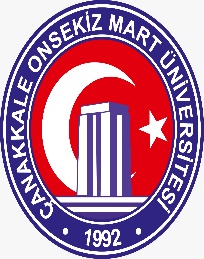 T.C.ÇANAKKALE ONSEKİZ MART ÜNİVERSİTESİİletişim Fakültesiİç Kontrol Standartları Eylem Planı Personel Görev TanımlarıDoküman KoduGRVT01T.C.ÇANAKKALE ONSEKİZ MART ÜNİVERSİTESİİletişim Fakültesiİç Kontrol Standartları Eylem Planı Personel Görev TanımlarıYayın Tarihi25.01.2021T.C.ÇANAKKALE ONSEKİZ MART ÜNİVERSİTESİİletişim Fakültesiİç Kontrol Standartları Eylem Planı Personel Görev TanımlarıRevizyon Tarihi26.03.2024T.C.ÇANAKKALE ONSEKİZ MART ÜNİVERSİTESİİletişim Fakültesiİç Kontrol Standartları Eylem Planı Personel Görev TanımlarıRevizyon Nov.2.1T.C.ÇANAKKALE ONSEKİZ MART ÜNİVERSİTESİİletişim Fakültesiİç Kontrol Standartları Eylem Planı Personel Görev TanımlarıSayfa Sayısı2T.C.ÇANAKKALE ONSEKİZ MART ÜNİVERSİTESİİletişim Fakültesiİç Kontrol Standartları Eylem Planı Personel Görev TanımlarıDoküman Güncelliğinden Sorumlu PersonelFakülteSekreteriPERSONEL HAKKINDA BİLGİLERPERSONEL HAKKINDA BİLGİLERUNVANBölüm BaşkanıSINIFEğitim ve Öğretim HizmetleriÜST POZİSYONDekanAST POZİSYONBölüm Öğretim Elemanları, Bölüm SekreterleriVEKALET EDEN POZİSYONBölüm Öğretim ElemanlarıVEKALET EDİLEN POZİSYONBölüm BaşkanıGÖREV HAKKINDAKİ BİLGİLERGÖREV HAKKINDAKİ BİLGİLEREĞİTİM BİLGİLERİDoktora mezunu olmakPOZİSYONUN GEREKTİRDİĞİ DENEYİMGörevinin gerektirdiği düzeyde iş deneyimine sahip olmakPOZİSYONUN GEREKTİRDİĞİ NİTELİKLER657 Sayılı Devlet Memurları Kanunu'nda ve 2547 Sayılı Yüksek Öğretim Kanunu'nda belirtilen genel niteliklere sahip olmak, Yöneticilik niteliklerine sahip olmak; sevk ve idare gereklerini bilmek,  Faaliyetlerini  en  iyi  şekilde sürdürebilmesi  için  gerekli karar verme  ve  sorun  çözme niteliklerine sahip olmak. Microsoft Ofis Uygulamaları, Resmi Yazı ve Haber Yazma Yetkinliği vb.POZİSYONUN GEREKTİRDİĞİ YETKİNLİKYönetim ve Yöneticilik, Analiz Etme, Sentezleme, Bütünü Görebilme, Mantıksal Sonuçlandırma, Değerlendirme, Temsil, Çözüm Odaklılık, Problem Çözme, Karar Verme, İkna Etme, Beşeri İlişkiler Kurma, Yenilikçilik ve İletişim Becerilerine Sahip Olma vb.